Bewertung/Punkte:MAXIMUM: 16	DAVON ERREICHT:ERKLÄRUNG: ICH (WIR)  NEHME(N) DEN VORLIEGENDEN ARBEITSAUFTRAG ZUR KENNTNIS UND ERKLÄRE(N) MICH (UNS) MIT SEINER GEWISSENHAFTEN DURCHFÜHRUNG EINVERSTANDEN:Eisenerz; am......................................   UNTERSCHRIFT:…………………………………………………………………..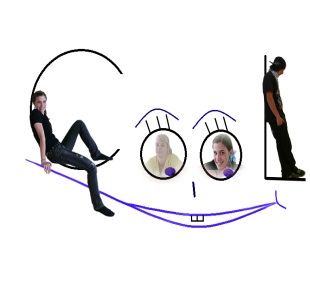 Kooperatives Offenes Lernen:
BPQM
Arbeitsauftrag 5Kooperatives Offenes Lernen:
BPQM
Arbeitsauftrag 5Kooperatives Offenes Lernen:
BPQM
Arbeitsauftrag 5Jg./Kl.: 
II. HAKThema: Unternehmensbesichtigung/Planung der Besichtigung und Recherche Vorinformationen Thema: Unternehmensbesichtigung/Planung der Besichtigung und Recherche Vorinformationen Thema: Unternehmensbesichtigung/Planung der Besichtigung und Recherche Vorinformationen Schuljahr:
2021/22Jg./Kl.: 
II. HAKName: Name: Name: Schuljahr:
2021/22Arbeitsbeginn:4.10.2021Abgabetermin:7.10.2021Sozialform:Kontrolle:Einreichung MS-TeamKontrolle:Einreichung MS-TeamLERNZIELE:   Ich kann…LERNZIELE:   Ich kann…LERNZIELE:   Ich kann…LERNZIELE:   Ich kann…Ziel erreicht:…ein Konzept für den Tag der Unternehmensbesichtigung erstellen … einen Interviewleitfaden für die Unternehmensbesichtigung erstellen …wichtige Vorinformationen des Unternehmens recherchieren …ein Konzept für den Tag der Unternehmensbesichtigung erstellen … einen Interviewleitfaden für die Unternehmensbesichtigung erstellen …wichtige Vorinformationen des Unternehmens recherchieren …ein Konzept für den Tag der Unternehmensbesichtigung erstellen … einen Interviewleitfaden für die Unternehmensbesichtigung erstellen …wichtige Vorinformationen des Unternehmens recherchieren …ein Konzept für den Tag der Unternehmensbesichtigung erstellen … einen Interviewleitfaden für die Unternehmensbesichtigung erstellen …wichtige Vorinformationen des Unternehmens recherchieren Lernziele: Beurteile, ob du - deiner Meinung nach – das Lernziel erreicht hast! (1= zur Gänze erreicht, 2= weitgehend erreicht, 3= ansatzweise erreicht, 4= nicht erreicht)Lernziele: Beurteile, ob du - deiner Meinung nach – das Lernziel erreicht hast! (1= zur Gänze erreicht, 2= weitgehend erreicht, 3= ansatzweise erreicht, 4= nicht erreicht)Lernziele: Beurteile, ob du - deiner Meinung nach – das Lernziel erreicht hast! (1= zur Gänze erreicht, 2= weitgehend erreicht, 3= ansatzweise erreicht, 4= nicht erreicht)Lernziele: Beurteile, ob du - deiner Meinung nach – das Lernziel erreicht hast! (1= zur Gänze erreicht, 2= weitgehend erreicht, 3= ansatzweise erreicht, 4= nicht erreicht)Lernziele: Beurteile, ob du - deiner Meinung nach – das Lernziel erreicht hast! (1= zur Gänze erreicht, 2= weitgehend erreicht, 3= ansatzweise erreicht, 4= nicht erreicht)Sozialform: =Einzelarbeit; =Partnerarbeit; =GruppenarbeitSozialform: =Einzelarbeit; =Partnerarbeit; =GruppenarbeitSozialform: =Einzelarbeit; =Partnerarbeit; =GruppenarbeitSozialform: =Einzelarbeit; =Partnerarbeit; =GruppenarbeitSozialform: =Einzelarbeit; =Partnerarbeit; =GruppenarbeitNr.Aufgabe / ProblemstellungAnmerk.I.Planung der Unternehmensbesichtigung:Beantwortet dazu folgende Fragen bzw. bearbeite die Aufgabenstellungen:1.Was ist die Zielsetzung der Unternehmensbesichtigung?2.Angestrebter Zeitrahmen: Abfahrt:Ankunft im Unternehmen:Dauer der Unternehmensbesichtigung:Rückfahrt:3.Wer stellt die Fragen? (Vielleicht sind Tonbandaufnahmen mit dem Smartphone erlaubt?)4.Wer schreibt das Protokoll (2 Personen)? (Es macht sich natürlich jede und jeder Notizen über seine Beobachtungen im Hinblick auf die Fragestellungen seiner Gruppe.)5.Wer macht Fotos und Video?6.Was muss ich im Hinblick auf Business Behaviour beachten? (Kleidung, Sprache, Benehmen, Verabschiedung und DANK zum Schluss….)7.Erstellung Interviewleitfaden: 
Ihr habt euch schon ein paar Fragen selbst überlegt. Ergänzt diese noch mit einigen Fragen. Beispiele:-Abteilungen: Welche Abteilungen gibt es im Unternehmen? (Produktion, Lager, Einkauf, Verkauf,…); Welche Aufgaben haben die Mitarbeiter in den einzelnen Abteilungen-bei Produktionsunternehmen Produktionsbereich: Produktionsarten, Produktpalette, Rohstoffbezug, -Standortfrage: Stellung des Betriebes in den letzten 20 Jahren und heute; Stellung im österreichischen und nationalen Wettbewerb – Wer sind die wichtigsten Kunden und die wichtigsten Lieferanten?-Personal: Anzahl Mitarbeiter; Qualifizierung der Arbeitnehmer, Weiterbildungsmöglichkeiten,…-Marketing: Marketingmaßnahmen-ökologische Aktivitäten (Nachhaltigkeit)-Unternehmensziele8.Plant auch die Beantwortung eventueller Fragen des COOL-Arbeitsauftrages, - welchen ihr für den Tag der Unternehmensbesichtigung bekommt - mit ein. (Englisch, Französisch, OMAI, Mathematik, UNCO, Fachbereich JEB)II.Recherchiert allgemeine Vorinformationen zum Unternehmen:1.Seit wann besteht das Unternehmen?2.Was ist die Rechtsform?3.Wer sind die Eigentümer?4.Wer sind die Geschäftsführer?5.Was ist der genaue Firmenwortlaut?6.Was wird produziert bzw. welche Dienstleistung wird angeboten?7.Welche Standorte gibt es?8.Welche Aktivitäten setzt das Unternehmen in Social Media – ist es auf Facebook, Instagram, … vertreten, wenn ja, welche Beiträge werden gepostet?Nr.Abzugeben/Bewertungsschema:BewertungPkt.I.Planung der Unternehmensbesichtigung 82.Recherche Vorinformationen 8